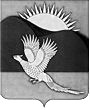 АДМИНИСТРАЦИЯПАРТИЗАНСКОГО МУНИЦИПАЛЬНОГО РАЙОНАПРИМОРСКОГО КРАЯПОСТАНОВЛЕНИЕГлава Партизанскогомуниципального района						       К.К.Щербаков07.10.2015         село Владимиро-Александровское                                № 664О начале отопительного сезона в осенне-зимний период2015-2016 годов для краевых объектов социальной сферыВ соответствии с Федеральным законом от 06.10.2003 № 131-ФЗ «Об общих принципах организации местного самоуправления в Российской Федерации», постановлением Правительства Российской Федерации                  от 06.05.2011 № 354 «О предоставлении коммунальных услуг собственникам и пользователям помещений в многоквартирных домах и жилых домов», руководствуясь Положением «Об организации в границах сельских поселений тепло- и водоснабжения населения, водоотведения, снабжения населения топливом», утвержденным решением Думы Партизанского муниципального района от 12.12.2014 № 111, статьями 28, 31 Устава Партизанского муниципального района, администрация Партизанского муниципального районаПОСТАНОВЛЯЕТ:1. Руководителям теплоснабжающих предприятий и организаций, расположенных на территории Партизанского муниципального района, независимо от ведомственной принадлежности и форм собственности обеспечить начало отопительного сезона в осенне-зимний период 2015-        2016 годов с подачей теплоносителя от котельных на краевые объекты социальной сферы:21.1. В краевое государственное бюджетное учреждение здравоохранения «Партизанская центральная районная больница»                       с 00.00 часов 10.10.2015.1.2. В краевое государственное бюджетное учреждение социального обслуживания «Екатериновский детский дом-интернат для умственно-отсталых детей» и в краевое государственное общеобразовательное бюджетное учреждение «Николаевская специальная (коррекционная) общеобразовательная школа-интернат» с 17.00 часов 14.10.2015.2. Рекомендовать руководителям вышеуказанных учреждений                    в срок до 09.10.2015 закончить работы по утеплению зданий и помещений, обеспечить выполнение тепло- и энергосберегающих мероприятий.3. Отделу жизнеобеспечения администрации Партизанского муниципального района (Юринский) обеспечить контроль за режимом теплоснабжения краевых социальных объектов, наличием и поставками топлива для нужд котельных.4. Общему отделу администрации Партизанского муниципального района (Кожухарова) опубликовать настоящее постановление в газете «Золотая Долина» и разместить на официальном сайте администрации Партизанского муниципального района в информационно-телекоммуникационной сети «Интернет» в тематической рубрике «Муниципальные правовые акты».5. Контроль за исполнением настоящего постановления возложить         на заместителя главы администрации Партизанского муниципального района Никитина В.В.